КОНСУЛЬТАЦИИ ПО ВОПРОСАМ ИКТ – ВОПРОСНИКЗаранее благодарны за то, что вы потратите 20–30 минут на участие в этом обследовании, проводимом МСЭ, ЮНЕСКО, компаниями Microsoft, G3ict, Международным союзом инвалидов и Фондом Telecentre.org. Наша задача состоит в выявлении конкретных преимуществ использования ИКТ в деятельности в области развития, охватывающей лиц с ограниченными возможностями, препятствий, которые еще предстоит преодолеть, и конкретных мер, которые следует принять для достижения охватывающего всех развития и построения общества, где лица с ограниченными возможностями были бы и бенефициарами, и участниками международной системы развития. Результаты обследования будут использованы в процессе подготовки Совещания высокого уровня по вопросам инвалидности и развития. Это совещание на уровне глав государств и правительств состоится 23 сентября 2013 года, и его основной темой будет "Путь вперед: охватывающая вопросы инвалидности повестка дня в области развития". Результаты также будут опубликованы в середине июля 2013 года на сайте http://www.itu.int/accessibility.За дополнительной информацией обращайтесь по адресу: accessibility@itu.int.СОЗДАВАЕМЫЕ ИКТ ВОЗМОЖНОСТИВ1.a. В какой степени ИКТ в настоящее время способствуют доступу лиц с ограниченными возможностями к социально-экономической деятельности?Шкала: 	5: В значительной степени	4: В умеренной степени	3: В некоторой степени	2: В незначительной степени	1: Вообще не способствуютУказания: используя схему, ответьте на вопрос, поставив цифру, отражающую ваше мнение, в каждой ячейке. Например, если ваш ответ на вопрос "В какой степени интернет способствует доступу лиц с ограниченными возможностями к здравоохранению?": в умеренной степени, поставьте 4 в соответствующей ячейке.В1.b. Какие успешные виды практики/стандарты или ассистивные технологии вы бы назвали в качестве примера вклада ИКТ в вовлечение в экономическую и социальную жизнь? Образцы успешной практики могут относиться к социально-экономической деятельности, перечисленной в В1.a, или к другим, не упомянутым там видам деятельности. ДОСТУПНОСТЬ: ПРЕПЯТСТВИЯ И РИСКИВ2.a. Какие три основных препятствия для обеспечения доступности ограничивают применение ИКТ в охватывающей вопросы инвалидности повестке дня в области развития?Указания: используя схему, ответьте на вопрос, поставив букву, отражающую ваше мнение, в каждой ячейке. Например, если ваш ответ на вопрос "Какие три основных препятствия для обеспечения доступности ограничивают применение ИКТ в здравоохранении?": Отсутствие реализации политики и/или отсутствие эффективных механизмов реализации (J); Директивные органы в недостаточной степени осведомлены о существующих препятствиях (G) и Отсутствие международных стандартов и руководящих указаний (D), напечатайте: J, G, D в первой строке таблицы.Список избранных препятствий•	A:	Недостаточная доступность устройств на базе ИКТ•	B:	Ограниченный доступ к технологиям•	C:	Стоимость ассистивных технологий •	D:	Отсутствие международных стандартов и руководящих указаний•	E:	Поставщики услуг и устройств на базе ИКТ в недостаточной степени осведомлены о потребностях лиц с ограниченными возможностями и рыночных перспективах•	F:	Лица с ограниченными возможностями в недостаточной степени осведомлены о том, что способны сделать ИКТ для вовлечения их в экономическую и социальную жизнь•	G:	Директивные органы в недостаточной степени осведомлены о существующих препятствиях•	H:	Отсутствие политики, которая способствовала бы повсеместному наличию доступных ИКТ•	I:	Недостаточная вовлеченность организаций лиц с ограниченными возможностями в разработку политики•	J:	Отсутствие реализации политики и/или отсутствие эффективных механизмов реализации•	K:	Отсутствие профессиональной подготовки специалистов по информационным технологиям•	L:	Отсутствие квалификации по вопросам доступности у специалистов по восстановлению работоспособности•	M:	Отсутствие цифровой грамотности у лиц с ограниченными возможностями•	N:	Другие препятствия – укажите нижеВ2.b. Если в В2.а вы выбрали "Другие препятствия", укажите, как они мешают вовлечению лиц с ограниченными возможностями в данный вид экономической и социальной деятельности?В3. Может ли применение ИКТ создать дополнительные препятствия для лиц с ограниченными возможностями и общества в целом?ПУТЬ ВПЕРЕДВ4.a. Для каждой из перечисленных заинтересованных сторон какие три приоритетные меры следует принять для использования потенциала ИКТ в деятельности в области развития?Указания: используя схему, ответьте на вопрос, поставив букву, отражающую ваше мнение, в каждой ячейке.Список избранных приоритетных мер•	A:	Укрепление НИОКР для разработки решений на базе ИКТ для лиц с ограниченными возможностями•	B:	Включение использования принципа универсального дизайна в основное русло деятельности•	C:	Снижение стоимости ассистивных технологий•	D: 	Участие в деятельности международных органов по стандартизации для разработки и/или согласования стандартов доступных ИКТ •	E:	Включение потребностей в отношении доступности в политику в области закупок•	F:	Повышение осведомленности поставщиков услуг и устройств на базе ИКТ о потребностях лиц с ограниченными возможностями и рыночных перспективах •	G:	Повышение осведомленности лиц с ограниченными возможностями о том, что способны сделать ИКТ для вовлечения их в экономическую и социальную жизнь•	H:	Повышение осведомленности директивных органов о существующих препятствиях в отношении доступности•	I:	Модернизация законодательства по инвалидности с целью включения ИКТ в правовое определение доступности•	J:	Разработка политики, которая способствовала бы повсеместному наличию доступных ИКТ•	K:	Распространение политики, которая способствовала бы повсеместному наличию доступных ИКТ •	L:	Привлечение организаций лиц с ограниченными возможностями к разработке политики•	M:	Реализация политики, которая способствовала бы повсеместному наличию доступных ИКТ, и/или создание эффективных механизмов реализации •	N:	Профессиональная подготовка специалистов по информационным технологиям по вопросам доступности ИКТ•	O:	Профессиональная подготовка специалистов по восстановлению работоспособности по вопросам доступности ИКТ •	P:	Профессиональная подготовка лиц с ограниченными возможностями по использованию доступных ИКТ•	Q:	Другие приоритетные меры – укажите нижеВ4.b. Если вы выбрали вариант "Другие приоритетные меры" в В4.a., укажите, как они будут использовать потенциал ИКТ в деятельности в области развития?В5. Хотели бы вы привлечь еще какую-то заинтересованную сторону? Какие следовало бы предпринять конкретные действия? В6.a. Какую роль, по вашему мнению, должна играть система ООН в обеспечении того, чтобы ИКТ стали составной частью охватывающей вопросы инвалидности повестки дня в области развития на период после 2015 года и играли в ней роль катализатора? Расположите приведенные ниже ответы по степени важности. Поставьте знак "х" в первом столбце по ответу, который является наиболее важной функцией, "x" во втором столбце по второй по значению функции, "x" в третьем столбце – по третьей по значению функции и "x" в четвертом столбце – по четвертой по значению функции. Например, если вы считаете, что наиболее важная функция системы ООН – "Мониторинг и оценка деятельности в области развития на глобальном, региональном и национальном уровнях", поставьте "х" в третьей строке первого столбца. В6.b. Какие еще, по вашему мнению, функции следует выполнять системе ООН?В6.c. Какую роль, по вашему мнению, должен играть частный сектор в обеспечении того, чтобы ИКТ стали составной частью охватывающей вопросы инвалидности повестки дня в области развития на период после 2015 года и играли в ней роль катализатора?В7.a. На национальном уровне какие существующие или новые показатели позволили бы директивным органам измерять прогресс, достигаемый в осуществлении на национальном уровне Конвенции о правах инвалидов и достижении охватывающего вопросы инвалидности социально-экономического развития с ИКТ и посредством ИКТ на национальном уровне?В7.b. На международном уровне какие существующие или новые показатели позволили бы международному сообществу измерять прогресс, достигаемый в осуществлении на глобальном уровне Конвенции о правах инвалидов и достижении охватывающего вопросы инвалидности социально-экономического развития с ИКТ и посредством ИКТ на международном уровне?ДАННЫЕ РЕСПОНДЕНТАПримечание: личная информация о лице для контактов не будет размещена на каком-либо веб-сайте или в какой-либо публикацииСовещание высокого уровня по вопросам инвалидности и развития (HLMDD) 2013 года – Примите участие в консультациях по вопросам ИКТВы уже здесь Домашняя страница > Сферы деятельности МСЭ > Доступность 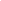 Share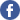 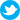 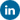 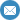 23 сентября 2013 года глобальное сообщество соберется в Нью-Йорке на Совещание высокого уровня Генеральной Ассамблеи по вопросам инвалидности и развития, чтобы определить, к осуществлению каких действий следует приступить, чтобы упрочить усилия по обеспечению доступности для лиц с ограниченными возможностями и их участия во всех аспектах деятельности в области развития. В поддержку проведения этого мероприятия МСЭ, вместе с Международным союзом инвалидов, компанией G3ict и Фондом Telecentre.org подготовили следующий вопросник с целью выяснить мнения правительств, частного сектора и гражданского общества относительно того, как использование информационно-коммуникационных технологий (ИКТ) может способствовать осуществлению охватывающей вопросы инвалидности повестки дня в области развития. Результаты консультаций будут представлены на рассмотрение глав государств и других участников высокого уровня, которые соберутся на совещание. Присылайте нам ваши мнения и вносите вклад в формирование будущей повестки дня по вопросам инвалидности и развития!Консультации будут проходить с 20 мая 2013 года по 10 июня 2013 года. Если у вас возникли проблемы с заполнением вопросника, обращайтесь к нам по адресу: accessibility@itu.int, и мы обеспечим вас доступной версией вопросника.ДРУГИЕ ВЕРСИИ ВОПРОСНИКА
Скоро! – Версии вопросника на 6 официальных языках (25 мая 2013 г.)НУЖНА ПОДДЕРЖКА?
Если у вас возникли проблемы с заполнением вопросника, обращайтесь к нам по адресу: accessibility@itu.int, и мы обеспечим вас доступной версией вопросника.______________РанжированиеРанжированиеРанжированиеРанжированиеРанжированиеВеб-сайтыМобильные устройства и услугиТелевизор 
и услугиРадиоДругие и возникающие технологииЗдравоохранениеНачальное образованиеСреднее образованиеВысшее, профессиональное, непрерывное образованиеЗанятость Самостоятельное проживаниеГосударственные услугиУчастие в политической и общественной жизниНапечатайте свой ответ в этом текстовом окне.Препятствие 1Препятствие 2Препятствие 3ЗдравоохранениеНачальное образованиеСреднее образованиеВысшее, профессиональное, непрерывное образованиеЗанятость Самостоятельное проживаниеГосударственные услугиУчастие в политической и общественной жизниНапечатайте свой ответ в этом текстовом окне.Напечатайте свой ответ в этом текстовом окне.Приоритетная мера 1Приоритетная мера 2Приоритетная мера 3Правительства Межправительственные организацииЧастный секторОрганизации лиц с ограниченными возможностямиОрганизации гражданского обществаНапечатайте свой ответ в этом текстовом окне.Напечатайте свой ответ в этом текстовом окне.1234Ведение оперативной деятельности для достижения охватывающих вопросы инвалидности целей в области развитияПроведение кампаний по повышению осведомленности и мобилизации с целью создания потребности в действияхМониторинг и оценка деятельности в области развития на глобальном, региональном и национальном уровняхАнализ результатов для определения того, какие направления политики, программы и проекты в области развития являются эффективнымиНапечатайте свой ответ в этом текстовом окне.Напечатайте свой ответ в этом текстовом окне.Напечатайте свой ответ в этом текстовом окне.Напечатайте свой ответ в этом текстовом окне.Название организацииВеб-сайт организации (URL)http://www.Тип организацииЗанесите одну из следующих категорий в текстовое окно ниже: Национальное правительствоМежправительственная организацияЧастный секторОрганизация лиц с ограниченными возможностямиОрганизация гражданского обществаДля контактовИмяФамилияДолжностьАдресЭл. почтаТелефон